MÅLARK/OPPGÅVEARK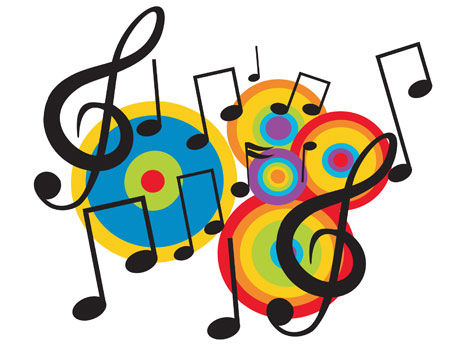 Musikkprosjekt 10 A og 10 B, HAUSTEN 2015Å  PRESENTERA EIT ARBEID MED SJØLVVALD MUSIKK.Aktuelle mål frå Læreplanen:“Mål for opplæringa er at eleven skal kunna:bruke musikkens grunnelementer, symboler for besifring og akkordprogresjoner i spill på instrumentervelge uttrykk og formidlingsform i egen musisering og grunngi valgenebruke relevante faglige begreper i presentasjon av et arbeid med selvvalgt musikkskape egne danseuttrykk med utgangspunkt i musikkens karaktergjenkjenne og beskrive musikalske stiltrekk fra improvisert musikk og rytmisk musikkdiskutere særtrekk ved rytmisk musikk, kunstmusikk og norsk, samisk og andre kulturers folkemusikk og gjøre rede for egne musikkpreferansergjenkjenne og benevne forskjellige instrumenter og ensembler innenfor ulike sjangereuttrykke og formidle refleksjon om musikk som kunst- og kulturuttrykk og som underholdnings- og forbruksvaregjøre rede for hvordan musikk gjenspeiler trekk ved samfunnsutvikling og ungdomskultur og hvordan dette kan komme til uttrykk gjennom ulike former for rytmisk musikk, kunstmusikk og norsk, samisk og andre kulturers folkemusikk”Hjelp til å nå måla i teoridelen:OPUS, 
kap .5: “Korleis opplever du musikk?”( s 118 og utover + fakta-arket de har fått)  Kap. 4:  særleg s 104Hovudmål: Å presentera eit døme på sjølvvald musikk, praktisk og teoretisk.SLIK SKAL DU ARBEIDA:På del 1 kan du arbeida aleine eller saman med andre.                               På del 2 må alle arbeida aleine. DEL 1: Praktisk.Du skal bruka musikken du har valt, på ein eller annan måte. Når du har øvt det ferdig inn, skal det visast for klassen/læraren. Forslag:
spela sjølv/syngja sjølv/dansa til/mima til/rappa til/ bruka musikken til noko anna (sketsj, bilete, filmsnutt?)Kjenneteikn på måloppnåing på neste sideDEL 2: Teori.Her skal du levera eit skriftleg arbeid om musikken du har valt.Sjå delmål på siste sidaTidsbruk: Me startar opp i veke 35/36, og reknar med å bruka musikktimane i minst 6 veker til oppgåva. Frist for å levera teoridelen : seinast 18. september. Frist for å vera klar til framføring av praktisk del:  veke 42Vurdering: Del 1 og 2 vil bli vurderte kvar for seg med måloppnåing. Vurdering for begge delane vil så bli sett i samanheng, og vurderast individuelt med karakter.Kjenneteikn på måloppnåing, praktisk del:SPEL PÅ INSTRUMENTDu har høg måloppnåing når:Handverk: Du beherskar instrumentet godt. God teknikk.Puls/rytme: Du spelar i rett tempo og rytme. Held jamn puls.Formidling/uttrykk: Du spelar fritt og sjølvstendig, varierer uttrykk og styrke og er medviten på publikum.BILETE/VIDEODu har høg måloppnåing når:Handverk: Videoen er greitt laga, med gode overgangar + + Video/musikk: Musikken er brukt bevisst i høve til bilete/film, både tematisk (tekst) og gjerne rytmisk og tilpassa endringar i musikken.Kreativitet: Du har tenkt originalt. DANSDu har høg måloppnåing når:Handverk: Du held takten, har gode dansetrinn, som du beherskar godt.Kreativitet: Du har idear og klarer å gjennomføra dei. Originalitet.Formidling: Du ser fram, er publikumsorientertUttrykk: Du har stil og bevegelsar som passar til musikken, og du bruker kroppenSONGDu har høg måloppnåing når:Handverk: Du treff tonen godt, har tydeleg uttale, god takt og rytme og held ut tonane.Formidlling: Du tenkjer på /ser tilhøyrarane og er medviten på at du skal formidla noko.Uttrykk/innleving: Du tilpassar syngjemåte og styrkegrad til innhaldet i teksten og til korleis musikken er.Delmål for teoridelen: Du skal kunna omtala musikken OBJEKTIVT,
t.d.Informasjon om artistane (biografi/diskografi og liknande.)Sjanger Form (t.d. ABA - form, osv)RytmeTempoSterkt/svaktKva instrument spelar kva?( Vers, refreng, riff…)Kva med kompet (akkompagnementet)?Har nokon solo? (Instrument eller vokalist)Er det improvisasjon nokon stad i musikken?Korleis blir instrumenta brukte? (spelemåte)Syngjemåte?Du skal kunna gi uttrykk for dine eigne synspunkt/tankar om musikken, altså omtala han SUBJEKTIVT,t.d.AssosiasjonarKjensler“Smak” (likar han/likar ikkje) med grunngjevingDu skal og -grunngi kvifor du har valt å presentera nett denne musikken 
LUKKE TIL!